Procvičuj si každý den, dřív než půjdeš se psem ven… 2. týden se zvířátky v Narnii:Pondělí:Soustřeď se na tučně vytištěná slova – pozor, má to háček! Jednou je to podstatné jméno, jednou je to přídavné. Nebo ne? Rozlišuj slovní druhy číslem nad tučné slovo, do závorky připiš správný vzor:a)Lvov___ (vzor: _________)ze z tlamy vyvalil strašlivý řev. – Lvov__ (vzor: ________) tlapy měkce našlapovaly.b) Aslanov__ (vzor: ___________) slova je zasáhla. – Přísahali věrnost Aslanov___ (vzor: __________)c) Tiše si vyprávěli o lvov___ (vzor: ___________), který je zachrání. – Znenadání tekly lvov__ (vzor: __________) slzy.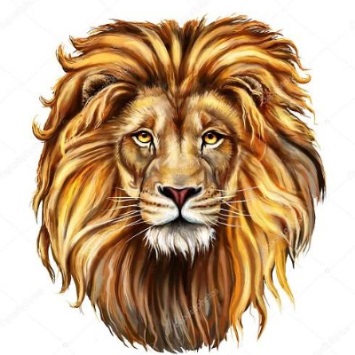 d) Aslanov__m (vzor: _____________) přáním bylo, aby se Petr stal vládcem Narnie. – S Aslanov__m__ (vzor:__________________) příkazy jistě zvítězí!d) Pro lvov__ (vzor: ___________) chlupy nebylo nic jiného vidět. – Na lvov__(vzor: _____________) bylo vidět dojetí.U lví hřívy… tohle jsem zvládl na _____________ ze 100ÚterýDnes to bude trochu lehčí… Určila jsem za tebe mluvnické kategorie. Ale k čemu vlastně patří? Vyhledej v článku přídavná jména, přiřaď k nim jeden z rámečků v tabulce (nadepiš nad přídavné jméno):Zvířátka patří k největším hlodavcům. S oblibou žijí u menších řek, kde si z popadaných stromů staví hrady. Stromy dokáží také pokácet silnými řezáky. Poznáš je lehce podle lysého ocasu, který používají jako pádlo. Často vystupují v indiánských mýtech a pověstech. Viděla jsem to zvíře naživo u Olomouce i na bratrově minci – navštívil totiž Kanadu.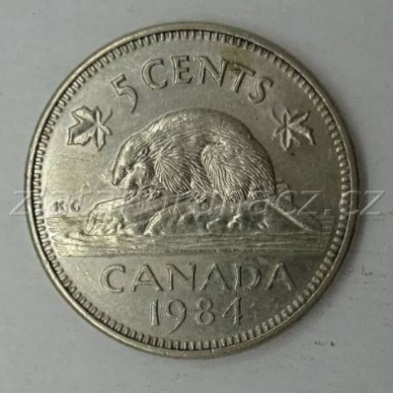 O kom vlastně byl tento článek? Víš to? Tvůj tip: ____________________________Za správnost mého řešení bych dal(a) _____ mincí z 10.Středa Ve společnosti veverek hledej zájmena (já jsem jich napočítala 16). Ke každému připiš zkratku jeho druhu. Tento roztomilý hlodavec, který nežije pouze v Austrálii, má své oblíbené místo na stromě. Některé veverky dokáží také plachtit, to by leckoho mohlo překvapit. Několik druhů veverek, co žijí ve studených oblastech, upadá i na půl roku do zimního spánku. Veverka je i u nás běžné zvířátko, jaké člověka pobaví v jakoukoli denní dobu. Čím veverky nejlépe pohostíte? Žádná čokoláda by jim nechutnala, možná tak oříšky z ní vyloupané. Podělíte se s nimi? 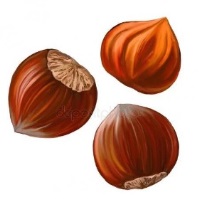 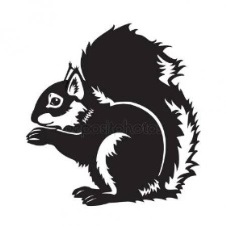 A ještě doplň i/y:Veverky skákal__, ocásky se míhal__, lidé se smál__, hlodavci plachtil__, my jsme se podělil__, zvířátka pobavil__, studené oblasti nás zchladil__, vy jste se vyznal__.Za odměnu si zasloužím_________________________________.ČtvrtekAj aj aj… Něco se tu porouchalo… Jako bych vzala půl koně a půl člověka a vznikl kentaur… Najdi, co k sobě patří. Zvířátka pak doplň do přirovnání. Pokud chybí nějaké písmenko, jistě ho nenecháš nedoplněné…Zloději jsou mazan__ jak _________________. Maruška zp__vá čistě  jak _______________. Vlak je pomal__ jako ________________. Moji sousedé jsou nabručen__ jako ___________. Po obědě jsem lín__ jako _______________. V tělocv__ku jsou někteří šikovn__ jako ______________ v porcelánu. / ?PátekProcvič si zájmeno „já“ – doplň je do vět, která by mohl říkat statečný myšák Rípčíp: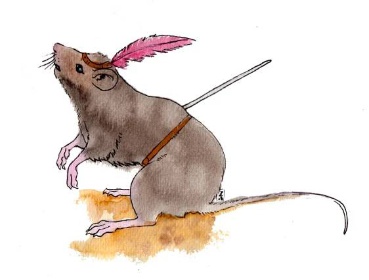 Vaše veličenstvo, pošlete _________! ________ za to můžu. To ______ čest nedovolí, abych nešel do bitvy! O _______ a mé věrnosti nemusíte pochybovat! Stojíš _____ na ocásku! Se _____ můžete počítat! Beze _____ by se Aslana nepodařilo osvobodit. Vyzvi ___ na souboj, pokud se nebojíš!A jak dopadl tvůj souboj s tímto úkolem? Nakresli svůj pocit:       Znáš příběhy z Narnie? Napsal je Clive Staples Lewis a můžeš si je poslechnout jako audionahrávku. Nebo se podívat na filmy… Ale knížka je vždycky lepší . Je nějaká „knižní“ země nebo místo, kam by ses ráda podíval(a)?Procvičuj si každý den, dřív než půjdeš se psem ven… 2. Týden se zvířátky v Narnii - řešení:Pondělí:Soustřeď se na tučně vytištěná slova – pozor, má to háček! Jednou je to podstatné jméno, jednou je to přídavné. Nebo ne? Rozlišuj slovní druhy číslem nad tučné slovo, do závorky připiš správný vzor:a)Lvovi (vzor: pánovi) ze z tlamy vyvalil strašlivý řev. – Lvovy (vzor: matčiny) tlapy měkce našlapovaly.b) Aslanova (vzor: matčina) slova je zasáhla. – Přísahali věrnost Aslanovi (vzor: pánovi).c) Tiše si vyprávěli o lvovi (vzor: pánovi), který je zachrání. – Znenadání tekly lvovi (vzor: pánovi) slzy.d) Aslanovým (vzor: matčiným) přáním bylo, aby se Petr stal vládcem Narnie. – S Aslanovými (vzor: matčinými) příkazy jistě zvítězí!d) Pro lvovy (vzor: matčiny) chlupy nebylo nic jiného vidět. – Na lvovi (vzor: pánovi) bylo vidět dojetí.U lví hřívy… tohle jsem zvládl na _____________ ze 100ÚterýDnes to bude trochu lehčí… Určila jsem za tebe mluvnické kategorie. Ale k čemu vlastně patří? Vyhledej v článku přídavná jména, přiřaď k nim jeden z rámečků v tabulce (nadepiš nad přídavné jméno):Zvířátka patří k největším (3) hlodavcům. S oblibou žijí u menších (7) řek, kde si z popadaných (1) stromů staví hrady. Stromy dokáží také pokácet silnými (6) řezáky. Poznáš je lehce podle lysého (4) ocasu, který používají jako pádlo. Často vystupují v indiánských (2) mýtech a pověstech. Viděla jsem to zvíře naživo u Olomouce i na bratrově (5) minci – navštívil totiž Kanadu.O kom vlastně byl tento článek? Víš to? Tvůj tip: bobrZa správnost mého řešení bych dal(a) _____ mincí z 10.Středa Ve společnosti veverek hledej zájmena (já jsem jich napočítala 16). Ke každému připiš zkratku jeho druhu. Tento (U) roztomilý hlodavec, který (V) nežije pouze v Austrálii, má své (P) oblíbené místo na stromě. Některé (N) veverky dokáží také plachtit, to (U) by leckoho (N) mohlo překvapit. Několik druhů veverek, co (V) žijí ve studených oblastech, upadá i na půl roku do zimního spánku. Veverka je i u nás (O) běžné zvířátko, jaké (V) člověka pobaví v jakoukoli (N) denní dobu. Čím (T) veverky nejlépe pohostíte? Žádná (Z) čokoláda by jim (O) nechutnala, možná tak oříšky z ní (O) vyloupané. Podělíte se (O) s nimi (O)? 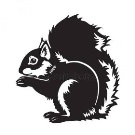 A ještě doplň i/y:Veverky skákaly, ocásky se míhaly, lidé se smáli, hlodavci plachtili, my jsme se podělili, zvířátka pobavila, studené oblasti nás zchladily, vy jste se vyznali.Za odměnu si zasloužím_________________________________.ČtvrtekAj aj aj… Něco se tu porouchalo… Jako bych vzala půl koně a půl člověka a vznikl kentaur… Najdi, co k sobě patří. Zvířátka pak doplň do přirovnání. Pokud chybí nějaké písmenko, jistě ho nenecháš nedoplněné…Zloději jsou mazaní jak liška. Maruška zpívá čistě  jak skřivánek. Vlak je pomalý jako želva. Moji sousedé jsou nabručení jako jezevci. Po obědě jsem líná jako kočka. V tělocviku jsou někteří šikovní jako slon v porcelánu. PátekProcvič si zájmeno „já“ – doplň je do vět, která by mohl říkat statečný myšák Rípčíp:Vaše veličenstvo, pošlete mě! Já za to můžu. To mi čest nedovolí, abych nešel do bitvy! O mně a mé věrnosti nemusíte pochybovat! Stojíš mi na ocásku! Se mnou můžete počítat! Beze mě by se Aslana nepodařilo osvobodit. Vyzvi mě na souboj, pokud se nebojíš!A jak dopadl tvůj souboj s tímto úkolem? Dokresli smajlíka: (       )Znáš příběhy z Narnie? Napsal je Clive Staples Lewis a můžeš si je poslechnout jako nahrávku. Nebo se podívat na filmy… Ale knížka je vždycky lepší . Je nějaká „knižní“ země nebo místo, kam by ses ráda podíval(a)?12345672., mn., muž., mladý6., mn. muž., mladý3., mn., muž., jarní2., j., muž., mladý6., j., žen., otcův7., mn., muž., mladý2., mn., žen., jarníOsobní(my)Přivlastňovací(náš)Ukazovací(tento)Tázací(který?)Vztažná(jenž)Neurčitá(komusi)Záporná(nic)OPUTVNZJEZSLKOLIŠSKŘIŽELVANKAONEVECVAČKA12345672., mn., muž., mladý6., mn. muž., mladý3., mn., muž., jarní2., j., muž., mladý6., j., žen., otcův7., mn., muž., mladý2., mn., žen., jarníOsobní(my)Přivlastňovací(náš)Ukazovací(tento)Tázací(který?)Vztažná(jenž)Neurčitá(komusi)Záporná(nic)OPUTVNZJEZSLKOLIŠSKŘIŽELVANKAONEVECVAČKA